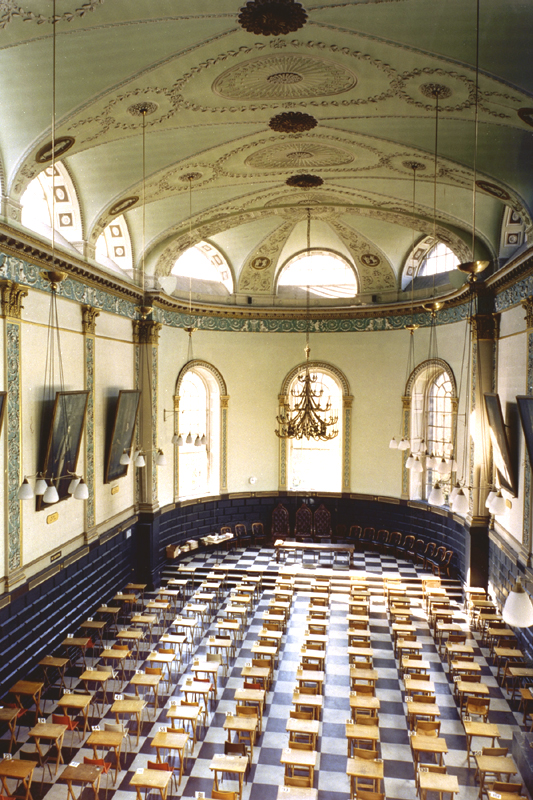 BESS FOUNDATION SCHOLARSHIP JANUARY 2024 – 4 PAPERS IN TOTALBRIEF PAPER DESCRIPTORSSee following pages for specifics: (1a,b) SINGLE HONORS – 3 Papers from Subject 1, 4th Paper from any of the four Subject from the JF Year (2a,b,c,d) MAJOR WITH MINOR – 2 Papers from Major / 2 Papers from Minor; OR 3 Papers from Major / 1 Paper from Minor) (3a,b) THREE SUBJECTS – 1 Paper from each Subject and 4th paper from within any of 3 chosen Subjects; OR 2 Papers from Subject 1 and 2 Papers from Subject 2(3d) JOINT HONOR– 2 Papers from each SubjectBUSINESSBUSINESSPaper 1‘General’ paper designed to test candidates’ analytical, critical and discursive abilities by offering a choice of six questions of which students must choose two to answer.  Candidates will be expected to Candidates will be expected to synthesize knowledge from a range of business modules, as well as from relevant social sciences, to address issues in the modern business world. Paper 2‘Fundamentals’.  A paper on mandatory JF Business module designed to test students on the fundamentals of management and organisation including the nature and form of organisations, tools and techniques for management of organisations, and their role in social and individual well-being.Paper 3'Qualitative'. A paper which covers three Business Subjects requiring qualitative knowledge taught to students across all business degrees.  Generally, the subjects included will be drawn from Organisational Behaviour, Entrepreneurship and Managing Climate Change.ECONOMICSECONOMICSPaper 1Economics I. The main focus of the questions will be material relating to module ECU22011 Intermediate Economics A. In contrast to annual exam papers, questions will be more general in nature.  Questions may also draw on material from ECU11011 and ECU11012Paper 2Economics II. The focus will be on material covered in module ECU22021, The Economy of Ireland A. Questions will be general in nature.Paper 3Economics III. Questions covered will draw on material from the Introduction to Economics sequence, ECU11011 and ECU11012. Compared to annual exam papers, questions will be more general in nature.Paper 4Quantitative Methods. Questions will draw mainly on material from ECU22031, Mathematical and Statistical Methods A, but may also draw on material from ECU11021 and ECU11022. Compared to annual exam papers, questions will be more general in nature.POLITICAL SCIENCEPOLITICAL SCIENCEPaper 1General Paper (Students taking one or more SF Political Science modules)Paper 2General Paper (Students with JF credits only in Political Science – not taking any SF Political Science modules)Paper 3History of Political Thought PaperPaper 4Comparative Politics PaperPaper 5International Relations PaperSOCIOLOGYSOCIOLOGYPaper 1This is a 'foundations’ paper which draws on the material taught in Semesters 1 and 2 in their first year in the modules Introduction to Sociology 1 and 2. Students are offered six questions in two sections and they must answer one from each section.Paper 2This paper is a 'general paper' designed to test candidates’ analytical, critical and discursive abilities. Students are provided with a number of readings on two topics: intermarriage and cultural capital. Two questions on each topic are provided in two sections and students answer one question from each section.Paper 3The Foundation Scholarship Examination Sociology Paper 3 is a 'theory and methods' paper. Students are presented with six questions overall in two sections (A and B) from which they answer two question in total from either section. Section A will have three questions which draw on the material taught in Social Theory Semester 1 (SOU22061). Section B will have three questions which draw on the material from Introduction to Social Research Semester 1 (SOU22011).Paper 4Paper 4 is a 'core topics’ paper. Students are presented with six questions overall in two sections (A and B) from which they answer two question in total from either section. Section A will have three questions which draw on the material taught in Gender, Work and Family in Semester 1 (SOU22021). Section B will have three questions which draw on the material from Power, State and Social Movements Semester 1 (SOU22041).CREDIT PROFILES AND PAPER CHOICE CREDIT PROFILES AND PAPER CHOICE CREDIT PROFILES AND PAPER CHOICE CREDIT PROFILES AND PAPER CHOICE PathwayCredit profile (SF)Paper choices (4 papers in total)Paper choices (4 papers in total)1a.bSingle HonorS1 (40 ECTS) + OM/TE (20 ECTS)3 Papers in S1, and 1 Paper in S2, S3, or S4 from JF Yr3 Papers in S1, and 1 Paper in S2, S3, or S4 from JF Yr2a.b.c.dMajor with minorS1 (40 ECTS) + S2 (20 ECTS)2 Papers in S1 and 2 Papers in S22 Papers in S1 and 2 Papers in S2oror3 Papers in S1 and 1 Paper in S23 Papers in S1 and 1 Paper in S23dJoint HonorS1 (20 ECTS) + S2 (20 ECTS) + 
OM/TE (20 ECTS)2 Papers in S1 and 2 Papers in S22 Papers in S1 and 2 Papers in S23a.bThree subjectsS1 (20 ECTS) + S2 (20 ECTS) + 
S3 (20 ECTS)1 Paper in S1, 1 Paper in S2, 1 Paper in S3 and another Paper from either S1, S2, or S31 Paper in S1, 1 Paper in S2, 1 Paper in S3 and another Paper from either S1, S2, or S3oror2 Papers in S1 and 2 Papers in S22 Papers in S1 and 2 Papers in S2ECONOMICSECONOMICSPOLITICAL SCIENCEPOLITICAL SCIENCESOCIOLOGYSOCIOLOGYBUSINESSBUSINESSMandatoryPaper 1MandatoryGen Paper 1SocPaper 1MandatoryPaper 1MandatoryPaper 2PolSciPaper 3,4 or 5SocPaper 2MandatoryPaper 2MandatoryPaper 4PolSciPaper 3,4 or 5SocPaper 3 or 4MandatoryPaper 3  BusPaper 2 or  EconPaper 3, or  Econ Paper 3, or  EconPaper 3, or  PolSciPaper 2, or  BusPaper 2, or  PolSciPaper 2, or  PolSciPaper 2, or  SocPaper 1  SocPaper 1  BusPaper 2  SocPaper 1ECONOMICS MajorECONOMICS MajorPOLITICAL SCIENCE MajorPOLITICAL SCIENCE MajorSOCIOLOGY MajorSOCIOLOGY MajorBUSINESS MajorBUSINESS MajorEconPaper 1,2 or 4MandatoryGen Paper 1SocPaper 2MandatoryPaper 1EconPaper 1,2 or 4PolSciPaper 3,4 or 5SocPaper 3 or 4BusPaper 2 or 3ORORORORORORORORMandatoryPaper 1MandatoryGen Paper 1SocPaper 1MandatoryPaper 1MandatoryPaper 2PolSciPaper 3,4 or 5SocPaper 2MandatoryPaper 2Mandatory Paper 4PolSciPaper 3,4 or 5SocPaper 3 or 4MandatoryPaper 3ECONOMICS MinorECONOMICS MinorPOLITICAL SCIENCE MinorPOLITICAL SCIENCE MinorSOCIOLOGY MinorSOCIOLOGY MinorBUSINESS MinorBUSINESS MinorEconPaper 1,2 or 4MandatoryGen Paper 1SocPaper 2MandatoryPaper 1EconPaper 1,2 or 4PolSciPaper 3,4 or 5SocPaper 3 or 4MandatoryPaper 2OROROROROROROROREconPaper 1,2 or 4MandatoryGen Paper 1SocPaper 3 or 4MandatoryPaper 2ECONOMICS ECONOMICS POLITICAL SCIENCEPOLITICAL SCIENCESOCIOLOGYSOCIOLOGYSOCIOLOGYBUSINESSBUSINESSBUSINESSEconPaper I,2 or 4MandatoryGen Paper 1SocPaper 3 or 4Paper 3 or 4MandatoryPaper 2Paper 2And 1 Paper for each of S2 & S3And 1 Paper for each of S2 & S3And 1 Paper for each of        S2 & S3And 1 Paper for each of        S2 & S3And 1 Paper for each of    S2 & S3And 1 Paper for each of    S2 & S3And 1 Paper for each of    S2 & S3And 1 Paper for each of      S2 & S3And 1 Paper for each of      S2 & S3And 1 Paper for each of      S2 & S3If taking a second Econ Paper (your fourth Schol Paper), chooseIf taking a second Econ Paper (your fourth Schol Paper), chooseIf taking a second PolSci Paper (your fourth Schol Paper), chooseIf taking a second PolSci Paper (your fourth Schol Paper), chooseIf taking a second Soc Paper (your fourth Schol Paper), chooseIf taking a second Soc Paper (your fourth Schol Paper), chooseIf taking a second Soc Paper (your fourth Schol Paper), chooseIf taking a second BusPaper (your fourth Schol Paper), chooseIf taking a second BusPaper (your fourth Schol Paper), chooseIf taking a second BusPaper (your fourth Schol Paper), chooseEconPaper 1,2 or 4(not already chosen above)PolSciPapers 3,4 or 5SocSocPaper 2MandatoryMandatoryPaper 1 OROROROROROROROROROREconPaper 1,2 or 4MandatoryGen Paper 1SocSocPaper 2MandatoryMandatoryPaper 1EconPaper 1,2 or 4PolSciPaper 3,4 or 5SocSocPaper 3 or 4MandatoryMandatoryPaper 2ECONOMICS ECONOMICS POLITICAL SCIENCEPOLITICAL SCIENCESOCIOLOGYSOCIOLOGYBUSINESSBUSINESSBUSINESSEconPaper 1,2 or 4MandatoryGen Paper 1SocPaper 2MandatoryPaper 1EconPaper 1,2 or 4PolSciPaper 3,4 or 5SocPaper 3 or 4MandatoryPaper 2